GENEL BİLGİLER:(*) Projenin başlama tarihi ve rapor dönemi sonu arasında TTS’den alınan bütçe raporunda yer alan harcamalar ile uyumlu olmalıdır. (Her madde için gerektiği kadar alan ve ek sayfa kullanabilirsiniz)1. Dönem İçinde Yapılan Seyahat Harcamalarının Ayrıntılı Bilgisia) Saha Çalışmalarıb) Yurtiçi Konferans Katılım  Giderleric) Yurtdışı Konferans ve/veya Çalışma Ziyareti Katılım  Giderleri2. Dönem içinde yapılan fasıl aktarmaları ve verilen ek ödenek bilgileri (Varsa)3. Proje sözleşmesinde yer alan bütçe kalemlerinin niteliğinde veya niceliğinde Komisyon onayı ile yapılan değişiklikler (Onaylanmış olan bütçe kalemlerinde yapılan nitelik / nicelik değişiklerinde mutlaka Komisyon onayı alındıktan sonra harcama gerçekleştirilmelidir. Aksi takdirde onay alınmadan yapılan bu tür harcamaların iadesi istenir.) 4. Destek Sağlayan Diğer Kuruluşların Gerçekleşen  Harcamalarının Miktarı ve Ayrıntıları5. Harcama Akışında Karşılaşılan Zorluklar ve NedenleriBİLİMSEL GELİŞME RAPORU EK SAYFASI(Proje No:......................)(Her madde için gerektiği kadar alan ve ek sayfa kullanabilirsiniz)EK-1: AYRINTILI HARCAMA RAPORU 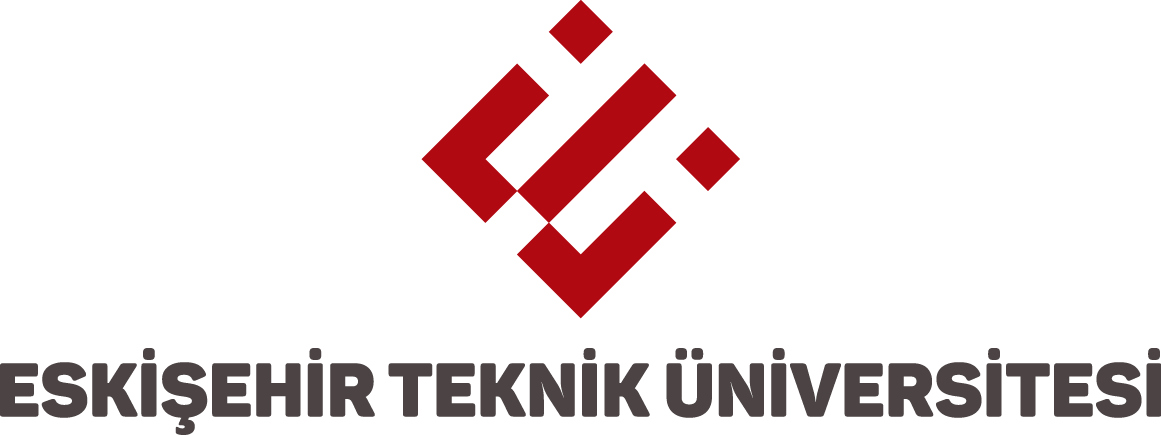 BİLİMSEL ARAŞTIRMA PROJESİGELİŞME RAPORUPROJE NO				: RAPOR NO				: RAPOR DÖNEMİ		: …/../….  -  .../../….PROJE YÜRÜTÜCÜSÜ	:BİLİMSEL ARAŞTIRMA PROJESİGELİŞME RAPORU(Mali Rapor)PROJE NO				: RAPOR NO				: RAPOR DÖNEMİ		: …/../….  -  .../../….PROJE YÜRÜTÜCÜSÜ	:MALİ RAPORDA OLMASI GEREKEN BİLGİLERDönem içinde gerçekleşen harcamaların dökümü ve fasıllar bazında miktarları Tablo-1 de gösterilmelidir.Yurtiçi ve yurtdışı seyahat harcamalarının ayrıntılı bilgisi (güzergah, tarih, süre, kişi sayısı ve toplam harcama) verilmelidir.Destek sağlayan diğer kuruluşların gerçekleşen  harcamalarının miktarı ve ayrıntıları açıklanmalıdır.Harcama akışında karşılaşılan zorluklar ve nedenleri açıklanmalıdır.PROJE NOPROJE ADIKURULUŞPROJE YÜRÜTÜCÜSÜARAŞTIRMACILARPROJE SÜRESİPROJE SÜRESİPROJE SÜRESİPROJE SÜRESİPROJE SÜRESİBaşlama TarihiBitiş TarihiProje Süresi (Ay)Onaylanan Ek Süre (Ay)Ek Süre Dahil Bitiş TarihiPROJENİN GENEL BÜTÇE DURUMUPROJENİN GENEL BÜTÇE DURUMUPROJENİN GENEL BÜTÇE DURUMUPROJENİN GENEL BÜTÇE DURUMUPROJENİN GENEL BÜTÇE DURUMUPROJENİN GENEL BÜTÇE DURUMUFasıllarSözleşmedekiÖdenekOnaylanan Ek ÖdenekToplam ÖdenekToplam Gerçekleşen Harcama (*)KalanÖdenekPersonel GiderleriSarf MalzemesiSeyahatHizmet AlımıMakine/TeçhizatTOPLAMDÖNEM İÇİNDE GERÇEKLEŞEN HARCAMALARA İLİŞKİN AÇIKLAMALAR (Proje No: ......................)Güzergah TarihSüre  (gün)Katılımcı sayısıToplam Harcama (TL)../../201. - ../../201.../../201. - ../../201.../../201. - ../../201.Toplantının AdıYeriTarihSüre  (gün)Katılımcının adı soyadıToplam Harcama (TL)../../201. - ../../201.../../201. - ../../201.Toplantının Adı veyaÇalışma Ziyareti KonusuYeriTarihSüre  (gün)Katılımcının adı soyadı Toplam Harcama (TL)../../201. - ../../201.../../201. - ../../201.Eksilen Fasıl (Ekonomik kod)Artan Fasıl (Ekonomik Kod)Aktarılan Tutar (TL)Ek Ödenek Verilen Fasıl (Ekonomik Kod)Ek Ödenek Gerekçesi(Kısa Açıklama)Verilen Ek Ödenek (TL)BİLİMSEL ARAŞTIRMA PROJESİGELİŞME RAPORU(Bilimsel Rapor)PROJE NO				:RAPOR NO				:RAPOR DÖNEMİ		: …/../….  -  .../../….PROJE YÜRÜTÜCÜSÜ	:BİLİMSEL RAPORDA OLMASI GEREKEN BİLGİLERDönem içinde projeyle ilgili bilimsel ve teknik gelişmeler proje planı ile karşılaştırılarak verilmeli, elde edilen veriler ile varılan ara sonuçlar, varsa materyal, yöntem ve kapsam değişiklikleri belirtilmeli ve tartışılmalıdır.Dönem içindeki idari gelişmeler (yardımcı araştırıcı ve personel değişikliği, ek süre, ve varsa diğer destekleyen kuruluşlarla sürdürülen işbirliği, vb. konularındaki bilgiler) verilmelidir.Proje çalışmaları kabul edilen çalışma takvimine uygun yürümüyorsa gerekçeleri açıklanmalıdır.Bir sonraki dönem içinde yapılması planlanan çalışmalar (öneri formundan farklı bir durum oluşmuş ise) belirtilmelidir. Destekleyen diğer kuruluşlarla ilgili sorunlar var ise ayrıntıları ve çözüm önerileri sunulmalıdır.Dönem içinde proje kapsamında yapılan yayımların ve toplantılarda sunulan bildirilerin birer kopyası eklenmeli ve yapılan yayımlarda Eskişehir Teknik Üniversitesi desteği belirtilmiş olmalıdır.1. Dönem İçinde Projeyle İlgili Bilimsel ve Teknik Gelişmeler2. Dönem İçinde İdari Gelişmeler 3. Proje Çalışma Takvimine Uygun Yürümüyorsa Gerekçeleri4. Bir Sonraki Dönemde Yapılması Planlanan Çalışmalar 5. Destekleyen Diğer Kuruluşlarla İlgili Sorunlar Varsa Ayrıntıları ve Çözüm Önerileri6. Dönem İçinde Proje Kapsamında Yapılan veya hazırlanan Yayımlar ve Toplantılarda Sunulan Bildiriler* Hakem değerlendirmesinde, Yayınlanmaya kabul edildi, Yayınlandı PROJE YÜRÜTÜCÜSÜNÜNADI SOYADIİMZASITARİH